 	REGISTRATION FORMEUROPEAN SCHOOL CHESS CUP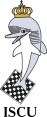 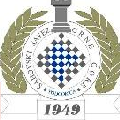 	 Montenegro, Budva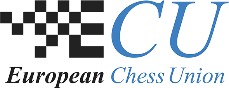 Please send registration form to e-mail: cipa@t-com.meFEDERATION / SCHOOL:FEDERATION / SCHOOL:FEDERATION / SCHOOL:contact person:phone:e-mail:Name, surnamePlease write the surname in block Latin lettersSexM/FAge7/9/1113/15/17Date of birthyear-month–dayPassport numberFIDE IDTitleELOHotel1-2-3 persons in roomArrival date time, place flight, train, carDeparture datetime, place flight, train, carOpen (boy and girls)Open (boy and girls)Open (boy and girls)Open (boy and girls)Open (boy and girls)Open (boy and girls)Open (boy and girls)Open (boy and girls)Open (boy and girls)Open (boy and girls)Open (boy and girls)Open (boy and girls)1.2.3.4.5.GirlsGirlsGirlsGirlsGirlsGirlsGirlsGirlsGirlsGirlsGirlsGirls1.2.3.4.5.CoachesCoachesCoachesCoachesCoachesCoachesCoachesCoachesCoachesCoachesCoachesCoaches1.2.3.4.Accompanying personsAccompanying personsAccompanying personsAccompanying personsAccompanying personsAccompanying personsAccompanying personsAccompanying personsAccompanying personsAccompanying personsAccompanying personsAccompanying persons1.2.3.4.